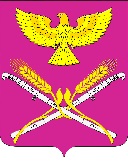 СОВЕТ НОВОПЕТРОВСКОГО СЕЛЬСКОГО ПОСЕЛЕНИЯПАВЛОВСКОГО РАЙОНАРЕШЕНИЕот 09.12.2020                                                                                                № 14/50ст. НовопетровскаяО передаче администрацией Новопетровского сельскогопоселения Павловского района администрации муниципального образования Павловский район полномочий по осуществлению внутреннего муниципального финансового контроля и передаче из бюджета Новопетровского сельского поселения Павловского района в бюджет муниципального образования Павловский район межбюджетных трансфертов на осуществление переданных полномочий на 2021 годВ соответствии с частью 4 статьи 15 Федерального закона от 6 октября 2003 года № 131-ФЗ «Об общих принципах организации местного самоуправления в Российской Федерации», Уставом Новопетровского сельского поселения Павловского района, Совет Новопетровского сельского поселения Павловского района р е ш и л:1. Передать Администрации муниципального образования Павловский район полномочий по осуществлению внутреннего муниципального финансового контроля и передать из бюджета Новопетровского сельского поселения в бюджет муниципального образования Павловский район межбюджетные трансферты на осуществление переданных полномочий на 2021 год.2. Поручить председателю Новопетровского сельского поселения Павловского района (Бессонову) заключить Соглашение с Советом муниципального образования Павловский район о передаче Администрации муниципального образования Павловский район полномочий по осуществлению внутреннего муниципального финансового контроля и передать из бюджета Новопетровского сельского поселения в бюджет муниципального образования Павловский район межбюджетные трансферты на осуществление переданных полномочий на 2021 год3. Предусмотреть в бюджете Новопетровского сельского поселения Павловского района на 2021 год межбюджетные трансферты, предоставляемые из бюджета Новопетровского сельского поселения Павловского района в бюджет муниципального образования Павловский район для осуществления полномочий.4. Контроль за выполнением настоящего решения возложить на постоянную комиссию Совета по финансам, бюджету, налогам и инвестиционной политике Новопетровского сельского поселения (Земляная).5. Решение вступает в силу со дня подписания.Глава Новопетровского сельского поселенияПавловского района                                                                             Е.А. Бессонов